Ecology – Guided Notes (Part II)Feeding relationships - ____________________________________________________________________________ __________________________________________________________________________________________________________________Producers - ____________________________________________________________________________________________________________________________________________________________________________________Consumers - ___________________________________________________________________________________________________________________________________________________________________________________What is a scavenger? ____________________________________________________________________________Trophic Levels - _________________________________________________________________________________Trophic levels represent a ________________________________________ in the transfer of energy and matter in an ecosystem.Biomass - _______________________________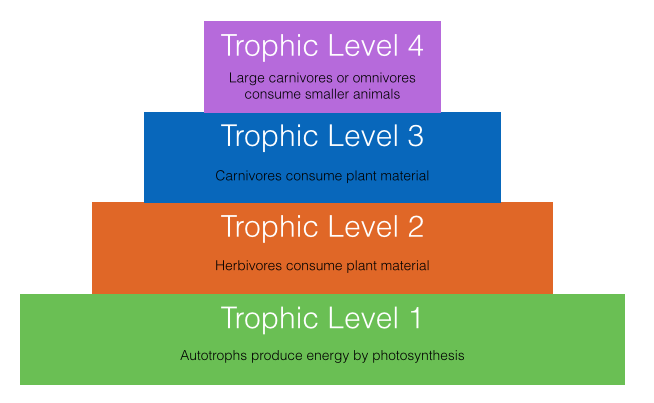 __________________________________________________________________________________What happens as you move UP a trophic level?__________________________________________________________________________________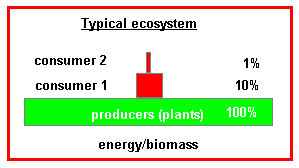 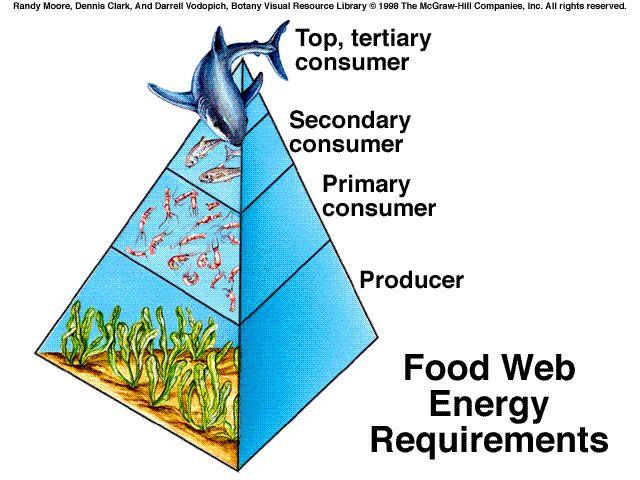 Food Chain - ____________________________________________________________________________________ExampleFood Web - ____________________________________________________________________________________________________________________________________________________________________________________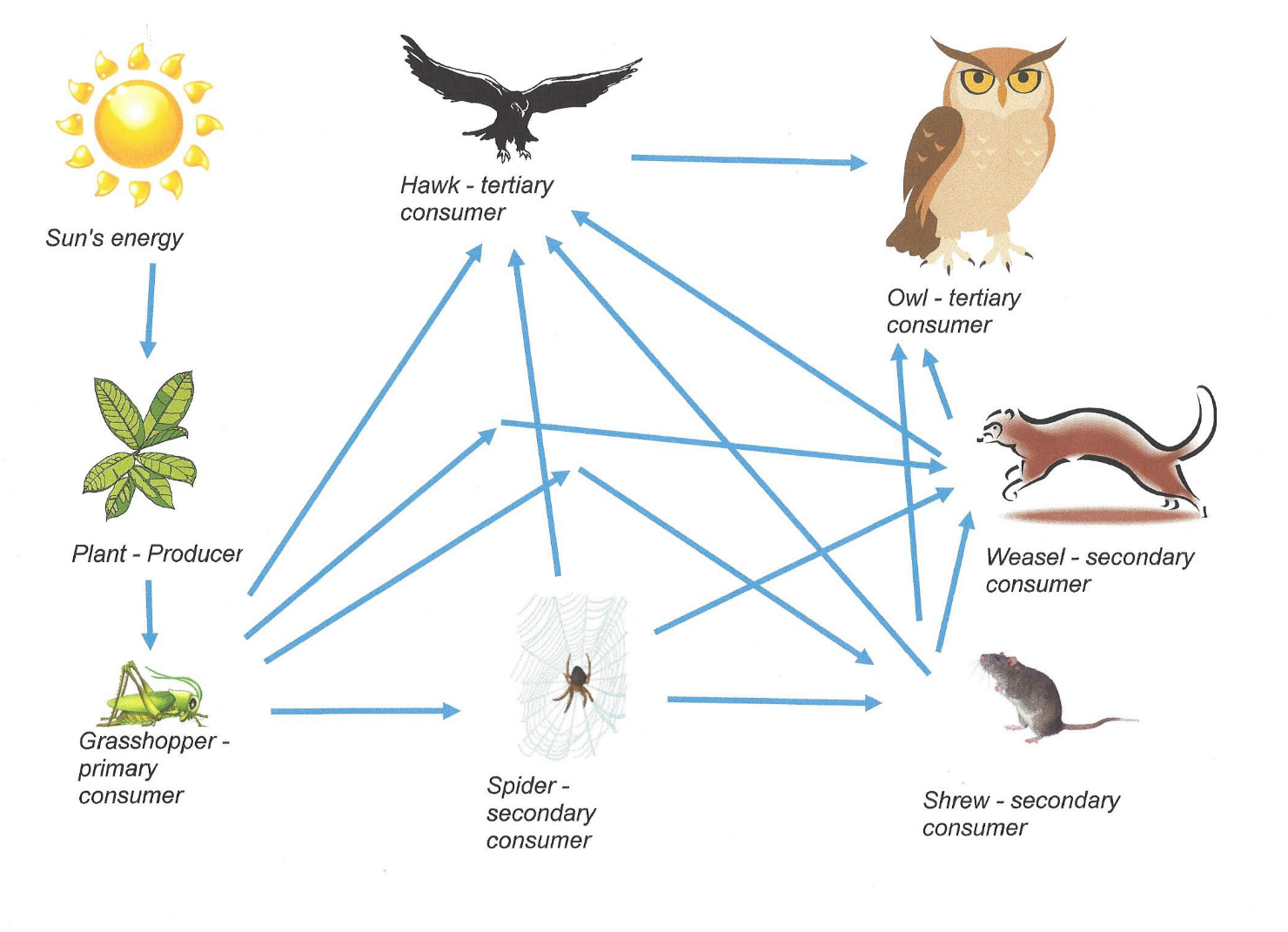 Types of ConsumersDescription